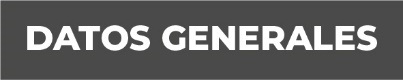 Nombre Elizabeth Sánchez VillasecaGrado de Escolaridad Licenciado en Derecho.Cédula Profesional (Licenciatura) Teléfono de Oficina 228 168 14 93Correo Electrónico esanchez@fiscaliaveracruz.gob.mxFormación Académica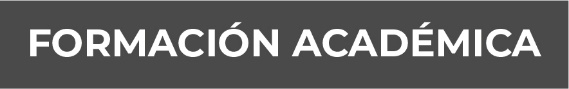 2014-2018Licenciatura en DerechoUGMAcayucan, VeracruzTrayectoria Profesional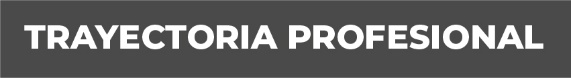 Septiembre 2018 – Agosto2019Auxiliar de Fiscal en la Sub Unidad Integral de Procuración de Justicia en Tihuatlan, Veracruz.Agosto 2019 – Junio 2022Auxiliar de Fiscal en la Unidad Integral de Procuración de Justicia en Coatzacoalcos, Veracruz.Julio 2022 – a la fecha Fiscal Décimo Tercera en la Unidad Integral de Procuración de Justicia en el XI Distrito Judicial con sede en Xalapa, Veracruz.  Conocimiento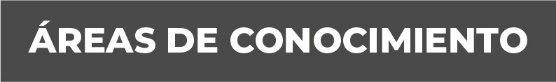 Derecho Penal y Constitucional.Derecho Civil.Derechos Humanos.Ley Orgánica de la Fiscalía General del Estado de Veracruz.